MARCO BROUWERAdresKarl Marxstraat 140, 1962 PP, Heemskerk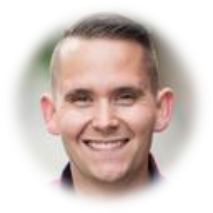 Geboortedatum26-12-1992Telefoon06-12 345 678EmailM.Brouwer@coldmail.comNationaliteitNederlandseOPLEIDINGENOPLEIDINGENOPLEIDINGEN2006-2007Nova College BeverwijkInternationale handelDiploma niet behaald2002-2006Clussius College CastricumVMBO Gemengde leerwegDiploma behaaldADDITIONELE CERTIFICATENADDITIONELE CERTIFICATEN2007Verkoper detailhandel niveau 2 2007Ervaring certificaat beroepsonderwijsWERKERVARINGWERKERVARINGWERKERVARING06/2012-hedenFlexpool B.V.BeverwijkOpleider orderpickingOpleider orderpickingNa een periode van 8 maanden gewerkt te hebben als orderpicker ben ik door Flexpool gevraagd of ik de uitdaging wilde aangaan om verantwoordelijkheid op mij te nemen om (nieuwe) orderpickers op te leidenHet bijbrengen van het orderpicking proces aan (nieuwe) orderpickers (uitzendkrachten)Monitoren & motiveren van de orderpickersBijhouden, ontwikkelen en aanpassen van monitoringtoolsDagelijks afstemmen met de teamleiders van het distributiecentrum over de productieNa een periode van 8 maanden gewerkt te hebben als orderpicker ben ik door Flexpool gevraagd of ik de uitdaging wilde aangaan om verantwoordelijkheid op mij te nemen om (nieuwe) orderpickers op te leidenHet bijbrengen van het orderpicking proces aan (nieuwe) orderpickers (uitzendkrachten)Monitoren & motiveren van de orderpickersBijhouden, ontwikkelen en aanpassen van monitoringtoolsDagelijks afstemmen met de teamleiders van het distributiecentrum over de productie12/2010-06/2012Restaurant ValenciaBeverwijkGastheerGastheerAanspreekpunt van klantenHet aannemen van de bestellingen en op een correcte wijze deze bedienen aan de klantenAanspreekpunt van klantenHet aannemen van de bestellingen en op een correcte wijze deze bedienen aan de klanten05/2009-12/2010Bejaardenhuis HoogvlietHaarlemInterieur verzorgerInterieur verzorgerSamen met een team van 8 medewerkers verantwoordelijk voor het schoon houden van het pandOpruimen van de tafels in de eetruimteSamen met een team van 8 medewerkers verantwoordelijk voor het schoon houden van het pandOpruimen van de tafels in de eetruimte12/2007-12/2008KumbayaBeverwijkMedewerker bakkerij Medewerker bakkerij Meehelpen bij de preparatie van het bakken van brood- en banketMede verantwoordelijk voor de klantafhandelingMeehelpen bij de preparatie van het bakken van brood- en banketMede verantwoordelijk voor de klantafhandeling06/2007-09/2007Leijgraaf MaaltijdenHeemskerkMaaltijdinpakkerMaaltijdinpakkerInpakken van de maaltijdenInpakken van de maaltijden03/2007Restaurant EeuwenburgUitgeestStagiaire in de bedieningStagiaire in de bedieningOnderdeel van studieafronding in het laatste jaarLeer en werkstage voor een periode van 3 wekenOnderdeel van studieafronding in het laatste jaarLeer en werkstage voor een periode van 3 wekenTALENTALENTALENTALENTALENSprekenVerstaanLezenSchrijvenNederlandsEngelsDuitsCOMPETENTIESCOMPETENTIESCOMPETENTIESCOMPETENTIESCOMPETENTIESOptimistischSociale VaardighedenDoorzettingsvermogenCommunicatiefLeergierigInitiatief nemenHOBBY’S & INTERESSESHOBBY’S & INTERESSESHOBBY’S & INTERESSESHOBBY’S & INTERESSESHOBBY’S & INTERESSESMuziekGitaar spelenMountainbikenCocktails makenUit eten gaanShoppen